28 ноября 2013г. В школе №22 состоялась городская школьная олимпиада по технологии. Олимпиада проводилась в 3 Тура:1. Тесты.2. Практическая работа.3. Защита проекта.Ученицы СОШ №22 из 8 «Б» класса Ринчковская Ираида и Сикоева Дзерасса были достойными  соперниками в борьбе. Сикоева Дзерасса - победитель среди уч-ся 8 классов.Ринчковская Ираида – призер.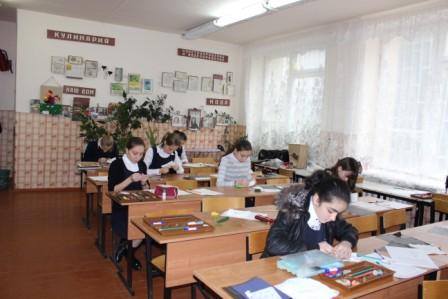 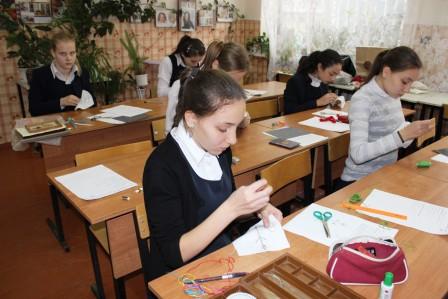 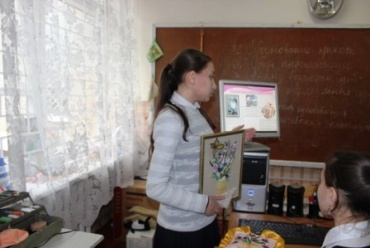 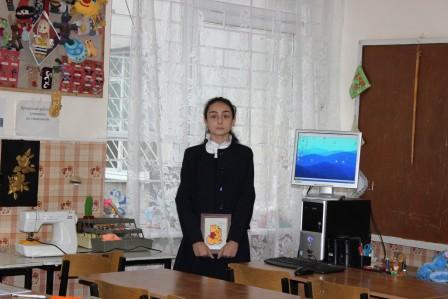 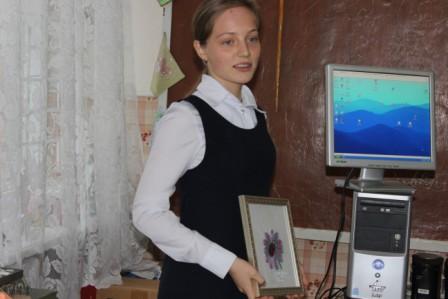 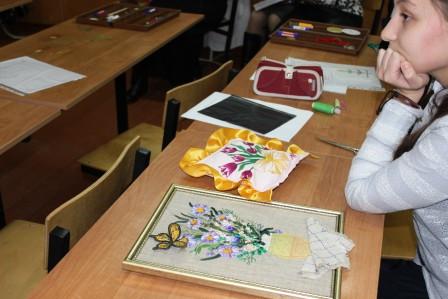 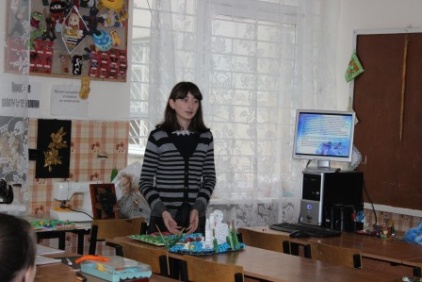 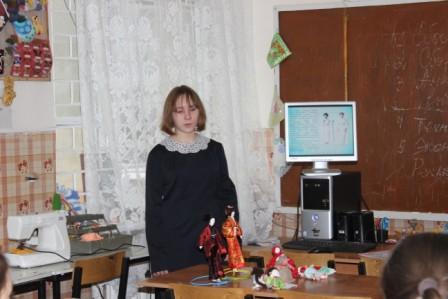 